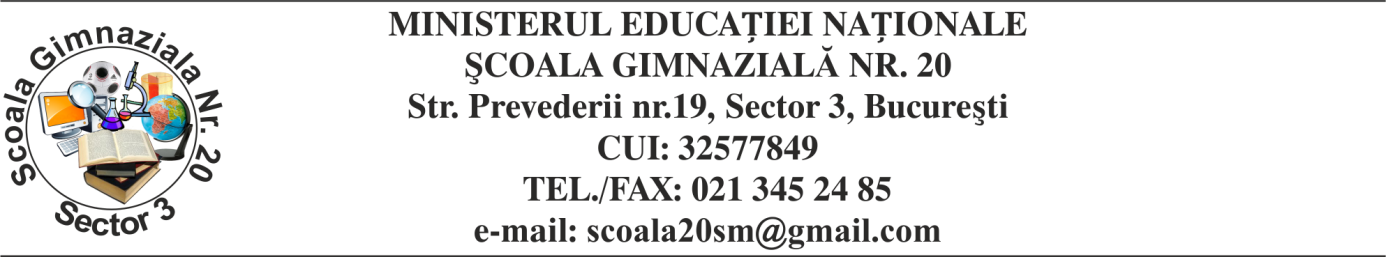 NUMĂR DE CLASE PREGATITOARE PROPUSE: 4NUMĂR DE LOCURI PROPUSE: 100CADRELE DIDACTICE care vor preda la clasele pregătitoare în anul școlar 2019/2010Nr. crt.Nume și prenume cadru didacticFuncțiaStatutul1Andreescu NicoletaProfesor pentru învățământul primarTitular2Chivu CorinaÎnvăţătorTitular3Comşa AncuţaProfesor pentru învățământul primarTitular4Pîrvulescu IrinaProfesor pentru învățământul primarTitular